NÁRODNÁ RADA SLOVENSKEJ REPUBLIKYVII. volebné obdobieČíslo: CRD-1802/2017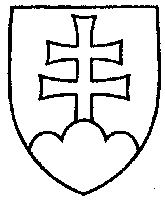 888UZNESENIENÁRODNEJ RADY SLOVENSKEJ REPUBLIKYz 13. októbra 2017k návrhu poslancov Národnej rady Slovenskej republiky Adriany Pčolinskej, Milana Krajniaka a Petra Pčolinského na vydanie zákona, ktorým sa mení a dopĺňa zákon č. 260/2011 Z. z. o ukončení a spôsobe usporiadania niektorých nájomných vzťahov k bytom a o doplnení zákona Národnej rady Slovenskej republiky č. 18/1996 Z. z. o cenách v znení neskorších predpisov a ktorým sa mení a dopĺňa zákon č. 261/2011 Z. z. o poskytovaní dotácií na obstaranie náhradných nájomných bytov v znení neskorších predpisov (tlač 708) – prvé čítanie	Národná rada Slovenskej republiky	po prerokovaní uvedeného návrhu zákona v prvom čítanír o z h o d l a,  ž e	podľa § 73 ods. 4 zákona Národnej rady Slovenskej republiky č. 350/1996 Z. z. o rokovacom poriadku Národnej rady Slovenskej republiky v znení neskorších predpisov	nebude pokračovať v rokovaní o tomto návrhu zákona.  Andrej  D a n k o   v. r.predseda  Národnej rady Slovenskej republikyOverovatelia:Róbert  P u c i   v. r.Anna  V e r e š o v á   v. r.